Recap on sessions:Autism and Anxiety (Session 1)Feelings, Physical and Body Sensations, Flight, Flight, Freeze (Session 2)Thoughts and Behaviour; What thoughts and behaviour keep anxiety going, antidotes to unhelpful thoughts and behaviour (Session 3)Developing an emotional toolkit (Sessions 4 and 5)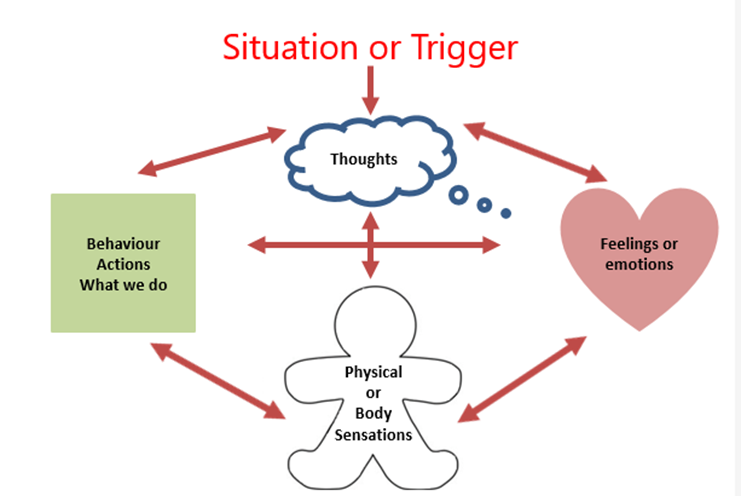 My overall goal was:How equipped do I feel now in achieving this goal? 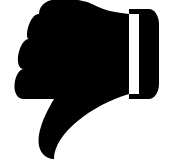 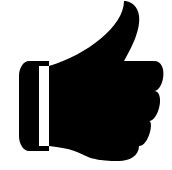 How do I know that I have achieved my goal?     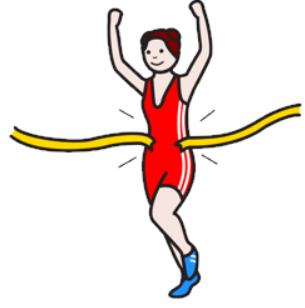 Am I doing anything differently? Am I feeling differently?Am I thinking differently?What have other people notice?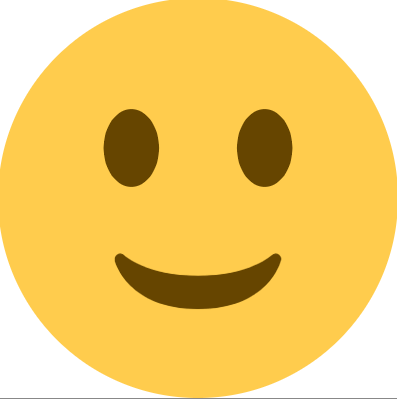 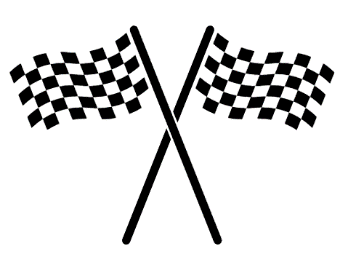 Practice TaskWe encourage you to keep practicing everything you have learnt!